Задания по сольфеджио для 5 класса на 24.12.2022гВнимание! Выполненные задания выслать на почту povalyaeva_2013@inbox.ru для проверки. Контрольная работа по сольфеджио  1. Построить тритоны в тональностях F-dur и cis-moll: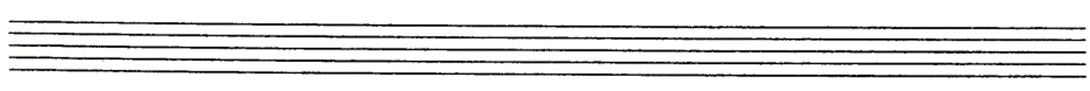 2. Определить интервалы и сделать обращение: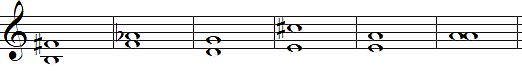 3. Ответы на вопросы:4. Переписать музыкальный пример, заменяя вокальную группировку на инструментальную. Разделить мелодии на такты.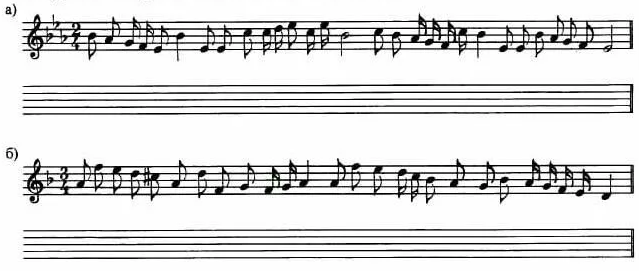 Повышение на полутонВторое обращение трезвучияСколько ключевых знаков в тональности до минорПеренесение нижнего звука на октаву вверхКакой аккорд состоит из ч4+б3Какой интервал содержит 4 ½ тонаСколько 8-мых длительностей в половинной тонеЗнак молчания в музыкеСочетание трех и более звуковПять линеек, на которых пишутся ноты